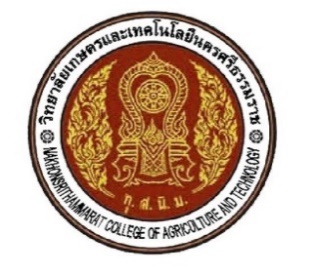 รายงานผลการดำเนินงานโครงการ ปั่นน้ำเป็นเงินนักศึกษาระดับปวช.3  แผนกวิชาบริหารธุรกิจ  ประจำปีการศึกษา  2560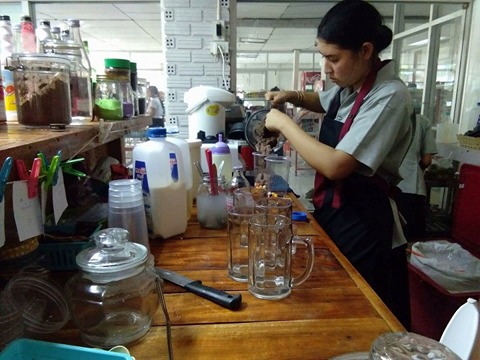 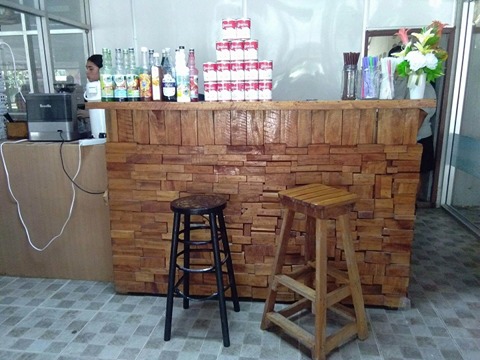 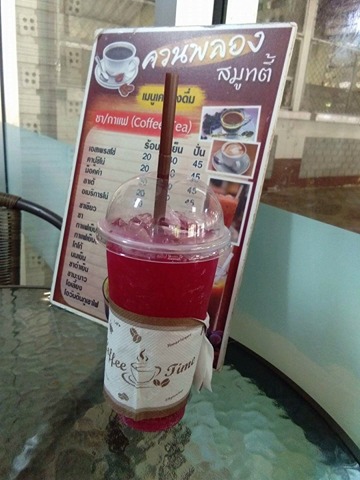 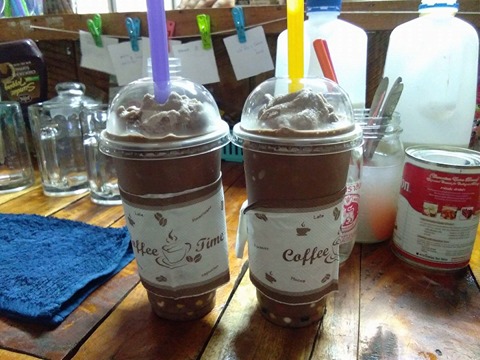 ศูนย์บ่มเพาะผู้ประกอบการอาชีวศึกษาแบบครบวงจรวิทยาลัยเกษตรและเทคโนโลยีนครศรีธรรมราชสำนักงานคณะกรรมการอาชีวศึกษา